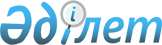 Қазақстан Республикасының кейбір заңнамалық актілеріне мемлекеттік бақылау және қадағалау мәселелері бойынша өзгерістер мен толықтырулар енгізу туралыҚазақстан Республикасының 2011 жылғы 6 қаңтардағы № 378-IV Заңы

      1-бап. Қазақстан Республикасының мына заңнамалық актілеріне өзгерістер мен толықтырулар енгізілсін:

      1. 2001 жылғы 30 қаңтардағы Қазақстан Республикасының Әкімшілік құқық бұзушылық туралы кодексіне (Қазақстан Республикасы Парламентінің Жаршысы, 2001 ж., № 5-6, 24-құжат; № 17-18, 241-құжат; № 21-22, 281-құжат; 2002 ж., № 4, 33-құжат; № 17, 155-құжат; 2003 ж., № 1-2, 3-құжат; № 4, 25-құжат; № 5, 30-құжат; № 11, 56, 64, 68-құжаттар; № 14, 109-құжат; № 15, 122, 139-құжаттар; № 18, 142-құжат; № 21-22, 160-құжат; № 23, 171-құжат; 2004 ж., № 6, 42-құжат; № 10, 55-құжат; № 15, 86-құжат; № 17, 97-құжат; № 23, 139, 140-құжаттар; № 24, 153-құжат; 2005 ж., № 5, 5-құжат; № 7-8, 19-құжат; № 9, 26-құжат; № 13, 53-құжат; № 14, 58-құжат; № 17-18, 72-құжат; № 21-22, 86, 87-құжаттар; № 23, 104-құжат; 2006 ж., № 1, 5-құжат; № 2, 19, 20-құжаттар; № 3, 22-құжат; № 5-6, 31-құжат; № 8, 45-құжат; № 10, 52-құжат; № 11, 55-құжат; № 12, 72, 77-құжаттар; № 13, 85, 86-құжаттар; № 15, 92, 95-құжаттар; № 16, 98, 102-құжаттар; № 23, 141-құжат; 2007 ж., № 1, 4-құжат; № 2, 16, 18-құжаттар; № 3, 20, 23-құжаттар; № 4, 28, 33-құжаттар; № 5-6, 40-құжат; № 9, 67-құжат; № 10, 69-құжат; № 12, 88-құжат; № 13, 99-құжат; № 15, 106-құжат; № 16, 131-құжат; № 17, 136, 139, 140-құжаттар; № 18, 143, 144-құжаттар; № 19, 146, 147-құжаттар; № 20, 152-құжат; № 24, 180-құжат; 2008 ж., № 6-7, 27-құжат; № 12, 48, 51-құжаттар; № 13-14, 54, 57, 58-құжаттар; № 15-16, 62-құжат; № 20, 88-құжат; № 21, 97-құжат; № 23, 114-құжат; № 24, 126, 128, 129-құжаттар; 2009 ж., № 2-3, 7, 21-құжаттар; № 9-10, 47, 48-құжаттар; № 13-14, 62, 63-құжаттар; № 15-16, 70, 72, 73, 74, 75, 76-құжаттар; № 17, 79, 80, 82-құжаттар; № 18, 84, 86-құжаттар; № 19, 88-құжат; № 23, 97, 115, 117-құжаттар; № 24, 121, 122, 125, 129, 130, 133, 134-құжаттар; 2010 ж., № 1-2, 1, 4, 5-құжаттар; № 5, 23-құжат; № 7, 28, 32-құжаттар; № 8, 41-құжат; № 9, 44-құжат; № 11, 58-құжат; № 13, 67-құжат; № 15, 71-құжат; № 17-18, 112, 114-құжаттар; № 20-21, 119-құжат; 2010 жылғы 24 қарашада «Егемен Қазақстан» және 2010 жылғы 23 қарашада «Казахстанская правда» газеттерінде жарияланған «Қазақстан Республикасының кейбір заңнамалық актілеріне биоотын өндірісі және оның айналымын мемлекеттік реттеу мәселелері бойынша өзгерістер мен толықтырулар енгізу туралы» 2010 жылғы 15 қарашадағы Қазақстан Республикасының Заңы; 2010 жылғы 27 қарашада «Егемен Қазақстан» және «Казахстанская правда» газеттерінде жарияланған «Қазақстан Республикасының кейбір заңнамалық актілеріне бала құқықтарының қорғалуын қамтамасыз ету мәселелері бойынша өзгерістер мен толықтырулар енгізу туралы» 2010 жылғы 23 қарашадағы Қазақстан Республикасының Заңы):

      1) 153-баптың 1-тармағы бірінші бөлігінің 9) тармақшасындағы «Жеке кәсiпкерлiк туралы» Қазақстан Республикасының Заңы 37-1-бабының» деген сөздер «Қазақстан Республикасындағы мемлекеттік бақылау және қадағалау туралы» Қазақстан Республикасының Заңы 16-бабының» деген сөздермен ауыстырылсын;

      2) 20-тараудың тақырыбы «бақылау» деген сөзден кейін «және қадағалау» деген сөздермен толықтырылсын;

      3) 317-баптың екінші бөлігінің бірінші абзацындағы «мемлекеттік» деген сөзден кейін «бақылауды және» деген сөздермен толықтырылсын;

      4) 568-баптың тақырыбындағы және бірінші бөлігіндегі «бақылауын» деген сөзден кейін «және қадағалауын» деген сөздермен толықтырылсын;

      5) 634-баптың 2-1-бөлігіндегі «Жеке кәсiпкерлiк туралы» деген сөздер «Қазақстан Республикасындағы мемлекеттік бақылау және қадағалау туралы» деген сөздермен ауыстырылсын;

      6) 636-баптың бірінші бөлігі 1) тармақшасының жиырма екінші абзацында «бақылау» деген сөзден кейін «және қадағалау» деген сөздермен толықтырылсын.

      2. 2003 жылғы 20 маусымдағы Қазақстан Республикасының Жер кодексіне (Қазақстан Республикасы Парламентінің Жаршысы, 2003 ж., № 13, 99-құжат; 2005 ж., № 9, 26-құжат; 2006 ж., № 1, 5-құжат; № 3, 22-құжат; № 11, 55-құжат; № 12, 79, 83-құжаттар; № 16, 97-құжат; 2007 ж., № 1, 4-құжат; № 2, 18-құжат; № 14, 105-құжат; № 15, 106, 109-құжаттар; № 16, 129-құжат; № 17, 139-құжат; № 18, 143-құжат; № 20, 152-құжат; № 24, 180-құжат; 2008 ж., № 6-7, 27-құжат; № 15-16, 64-құжат; № 21, 95-құжат; № 23, 114-құжат; 2009 ж., № 2-3, 18-құжат; № 13-14, 62-құжат; № 15-16, 76-құжат; № 17, 79-құжат; № 18, 84, 86-құжат; 2010 ж., № 5, 23-құжат):



      14-баптың 1-тармағының 16) тармақшасындағы, 145-баптың 3-тармағының үшінші бөлігіндегі «Жеке кәсiпкерлiк туралы» деген сөздер «Қазақстан Республикасындағы мемлекеттік бақылау және қадағалау туралы» деген сөздермен ауыстырылсын.

      3. 2003 жылғы 8 шілдедегі Қазақстан Республикасының Орман кодексіне (Қазақстан Республикасы Парламентінің Жаршысы, 2003 ж., № 16, 140-құжат; 2004 ж., № 23, 142-құжат; 2006 ж., № 3, 22-құжат; № 16, 97-құжат; 2007 ж., № 1, 4-құжат; № 2, 18-құжат; № 3, 20-құжат; 2008 ж., № 23, 114-құжат; 2009 ж., № 18, 84-құжат; 2010 ж., № 5, 23-құжат):



      13-баптың 1-тармағының 18) тармақшасындағы, 19-баптың 3-тармағының екінші бөлігіндегі «Жеке кәсіпкерлік туралы» деген сөздер «Қазақстан Республикасындағы мемлекеттік бақылау және қадағалау туралы» деген сөздермен ауыстырылсын.

      4. 2003 жылғы 9 шілдедегі Қазақстан Республикасының Су кодексіне (Қазақстан Республикасы Парламентінің Жаршысы, 2003 ж., № 17, 141-құжат; 2004 ж., № 23, 142-құжат; 2006 ж., № 1, 5-құжат; № 3, 22-құжат; № 15, 95-құжат; 2007 ж., № 1, 4-құжат; № 2, 18-құжат; № 19, 147-құжат; № 24, 180-құжат; 2008 ж., № 6-7, 27-құжат; № 23, 114-құжат; № 24, 129-құжат; 2009 ж., № 2-3, 15-құжат; № 15-16, 76-құжат; № 18, 84-құжат; 2010 ж., № 1-2, 5-құжат; № 5, 23-құжат):

      1) 32-баптың 2-тармағы мынадай редакцияда жазылсын:

      «2. Су шаруашылығы құрылыстарының қауiпсiздiгiн меншiктенушілердiң қамтамасыз етуiн бақылауды:

      1) су шаруашылығы құрылыстарының жұмыс режимін сақтауы үшін уәкілетті орган;

      2) су шаруашылығы құрылыстарының техникалық жай-күйі үшін өнеркәсіптегі қауіпсіздік саласындағы уәкілетті орган жүзеге асырады.»;

      2) 37-баптың 1-тармағының 28) тармақшасындағы, 48-баптың 4-тармағының екінші бөлігіндегі, 51-баптың 1-тармағының 1) тармақшасындағы «Жеке кәсіпкерлік туралы» деген сөздер «Қазақстан Республикасындағы мемлекеттік бақылау және қадағалау туралы» деген сөздермен ауыстырылсын.

      5. 2007 жылғы 9 қаңтардағы Қазақстан Республикасының Экологиялық кодексіне (Қазақстан Республикасы Парламентінің Жаршысы, 2007 ж., № 1, 1-құжат; № 20, 152-құжат; 2008 ж., № 21, 97-құжат; № 23, 114-құжат; 2009 ж., № 11-12, 55-құжат; № 18, 84-құжат; № 23, 100-құжат; 2010 ж., № 1-2, 5-құжат; № 5, 23-құжат):



      17-баптың 38) тармақшасындағы, 119-баптың 3-тармағының екінші бөлігіндегі «Жеке кәсіпкерлік туралы» деген сөздер «Қазақстан Республикасындағы мемлекеттік бақылау және қадағалау туралы» деген сөздермен ауыстырылсын.

      6. 2007 жылғы 15 мамырдағы Қазақстан Республикасының Еңбек кодексіне (Қазақстан Республикасы Парламентінің Жаршысы, 2007 ж., № 9, 65-құжат; № 19, 147-құжат; № 20, 152-құжат; № 24, 178-құжат; 2008 ж., № 21, 97-құжат; № 23, 114-құжат; 2009 ж., № 8, 44-құжат; № 9-10, 50-құжат; № 17, 82-құжат; № 18, 84-құжат, № 24, 122, 134-құжаттар; 2010 ж., № 5, 23-құжат; № 10, 48-құжат):



      16-баптың 25) тармақшасындағы, 328-баптың 6-тармағының екінші бөлігіндегі «Жеке кәсіпкерлік туралы» деген сөздер «Қазақстан Республикасындағы мемлекеттік бақылау және қадағалау туралы» деген сөздермен ауыстырылсын.

      7. 2008 жылғы 10 желтоқсандағы «Салық және бюджетке төленетін басқа да міндетті төлемдер туралы» Қазақстан Республикасының кодексіне (Салық кодексі) (Қазақстан Республикасы Парламентінің Жаршысы, 2008 ж., № 22-І, 22-ІІ, 112-құжат; 2009 ж., № 2-3, 16, 18-құжаттар, № 13-14, 63-құжат; № 15-16, 74-құжат; № 17, 82-құжат; № 18, 84-құжат; № 23, 100-құжат; № 24, 134-құжат; 2010 ж., № 1-2, 5-құжат; № 5, 23-құжат; № 7, 28, 29-құжаттар; № 11, 58-құжат; № 15, 71-құжат; № 17-18, 112-құжат; 2010 жылғы 27 қарашада «Егемен Қазақстан» және «Казахстанская правда» газеттерінде жарияланған «Қазақстан Республикасының кейбір заңнамалық актілеріне бала құқықтарының қорғалуын қамтамасыз ету мәселелері бойынша өзгерістер мен толықтырулар енгізу туралы» 2010 жылғы 23 қарашадағы Қазақстан Республикасының Заңы; 2010 жылғы 4 желтоқсанда «Егемен Қазақстан» және «Казахстанская правда» газеттерінде жарияланған «Қазақстан Республикасының кейбір заңнамалық актілеріне салық салу мәселелері бойынша өзгерістер мен толықтырулар енгізу туралы» 2010 жылғы 26 қарашадағы Қазақстан Республикасының Заңы):



      556-баптың 5 және 7-тармақтарындағы «Жеке кәсіпкерлік туралы» деген сөздер «Қазақстан Республикасындағы мемлекеттік бақылау және қадағалау туралы» деген сөздермен ауыстырылсын.

      8. 2009 жылғы 18 қыркүйектегі «Халық денсаулығы және денсаулық сақтау жүйесі туралы» Қазақстан Республикасының Кодексіне (Қазақстан Республикасы Парламентінің Жаршысы, 2009 ж., № 20-21, 89-құжат; 2010 ж., № 5, 23-құжат; № 7, 32-құжат; № 15, 71-құжат):

      1) мазмұнында 22-баптың тақырыбы «бақылау» деген сөзден кейін «және қадағалау» деген сөздермен толықтырылсын;

      2) 19-баптың 3, 5-тармақтарындағы, 20, 21 және 22-баптардың 3-тармақтарының екінші бөліктеріндегі «Жеке кәсіпкерлік туралы» деген сөздер «Қазақстан Республикасындағы мемлекеттік бақылау және қадағалау туралы» деген сөздермен ауыстырылсын;

      3) 22-баптың тақырыбындағы және 1, 2, 3, 4, 5-тармақтарындағы «бақылау», «бақылауға», «бақылаудың», «бақылауды» деген сөздер тиісінше «бақылау мен қадағалау», «бақылауға және қадағалауға», «бақылаудың және қадағалаудың» «бақылауды және қадағалауды» деген сөздермен ауыстырылсын;

      4) 62-баптың 10-тармағының екінші бөлігіндегі «бақылауға», 90-баптың 4-тармағының 14) тармақшасындағы «бақылауды», 149-баптағы «бақылауды», «бақылау» деген сөздер тиісінше «қадағалауға», «қадағалауды», «қадағалау» деген сөздермен ауыстырылсын.

      9. «Тарихи-мәдени мұра объектілерін қорғау және пайдалану туралы» 1992 жылғы 2 шілдедегі Қазақстан Республикасының Заңына (Қазақстан Республикасы Жоғарғы Кеңесінің Жаршысы, 1992 ж., № 15, 363-құжат; 1995 ж., № 20, 120-құжат; Қазақстан Республикасы Парламентінің Жаршысы, 2004 ж., № 23, 142-құжат; 2007 ж., № 2, 18-құжат; № 17, 139-құжат; 2009 ж., № 18, 84-құжат; 2010 ж., № 5, 23-құжат):



      19-баптың 14) тармақшасындағы, 20-1-баптың 7-тармағының екінші бөлігіндегі «Жеке кәсіпкерлік туралы» деген сөздер «Қазақстан Республикасындағы мемлекеттік бақылау және қадағалау туралы» деген сөздермен ауыстырылсын.

      10. «Қазақстан Республикасындағы көлiк туралы» 1994 жылғы 21 қыркүйектегі Қазақстан Республикасының Заңына (Қазақстан Республикасы Жоғарғы Кеңесінің Жаршысы, 1994 ж., № 15, 201-құжат; Қазақстан Республикасы Парламентінің Жаршысы, 1996 ж., № 2, 186-құжат; 1998 ж., № 24, 447-құжат; 2001 ж., № 23, 309, 321-құжаттар; № 24, 338-құжат; 2003 ж., № 10, 54-құжат; 2004 ж., № 18, 110-құжат; № 23, 142-құжат; 2005 ж., № 15, 63-құжат; 2006 ж., № 3, 22-құжат; № 14, 89-құжат; № 24, 148-құжат; 2009 ж., № 18, 84-құжат; 2010 ж., № 17-18, 114-құжат):

      1) 1-баптың төртінші бөлігі алып тасталсын;

      2) 5-баптың бірінші бөлігі, 6-баптың екінші бөлігінің жетінші абзацы «бақылау» деген сөзден кейін «және қадағалау» деген сөздермен толықтырылсын;

      3) 9-баптың тоғызыншы бөлігіндегі «көлiктi бақылау мәселелерi жөнiндегi уәкiлеттi орган» деген сөздер «уәкiлеттi мемлекеттік орган» деген сөздермен ауыстырылсын;

      4) 25-бапта:

      тақырыбы, бірінші бөлігінің бірінші абзацы, екінші бөлігінің 4), 9), 10), 11), 12), 13), 18), 19), 20), 21), 23), 24), 25) тармақшалары, 17) тармақшасының екінші, үшінші және төртінші бөліктері «бақылау», «бақылауды», «уәкілетті» деген сөздерден кейін тиісінше «және қадағалау», «мемлекеттік», «және қадағалауды» деген сөздермен толықтырылсын;

      8) тармақшадағы «бақылауды» деген сөз «қадағалауды» деген сөзбен ауыстырылсын;

      5) 25-1-бапта:

      тақырыбы және 1-тармағы «бақылау» деген сөзден кейін «және қадағалау» деген сөздермен толықтырылсын;

      2-тармақтағы «Жеке кәсіпкерлік туралы» деген сөздер «Қазақстан Республикасындағы мемлекеттік бақылау және қадағалау туралы» деген сөздермен ауыстырылсын.

      11. «Қазақстан Республикасының Ұлттық Банкі туралы» 1995 жылғы 30 наурыздағы Қазақстан Республикасының Заңына (Қазақстан Республикасы Жоғарғы Кеңесінің Жаршысы, 1995 ж., № 3-4, 23-құжат; № 12, 88-құжат; № 15-16, 100-құжат; № 23, 141-құжат; Қазақстан Республикасы Парламентінің Жаршысы, 1996 ж., № 2, 184-құжат; № 11-12, 262-құжат; № 19, 370-құжат; 1997 ж., № 13-14, 205-құжат; № 22, 333-құжат; 1998 ж., № 11-12, 176-құжат; 1999 ж., № 20, 727-құжат; 2000 ж., № 3-4, 66-құжат; № 22, 408-құжат; 2001 ж., № 8, 52-құжат; № 10, 123-құжат; 2003 ж., № 15, 138, 139-құжаттар; 2004 ж., № 11-12, 66-құжат; № 16, 91-құжат; № 23, 142-құжат; 2005 ж., № 14, 55-құжат; № 23, 104-құжат; 2006 ж., № 4, 24-құжат; № 13, 86-құжат; 2007 ж., № 2, 18-құжат; № 3, 20-құжат; № 4, 33-құжат; 2009 ж., № 8, 44-құжат; № 13-14, 63-құжат; № 17, 81-құжат; № 19, 88-құжат; 2010 ж., № 5, 23-құжат):



      62-3-бапта:

      5-тармақтың екінші бөлігінің 4) тармақшасы мынадай редакцияда жазылсын:

      «4) оған қатысты тексеру тағайындалған тексерілетін тұлғаның атауы, оның орналасқан жері, салық төлеушінің тіркеу нөмірі;»;

      6-тармақ алып тасталсын;

      7-тармақтағы «тіркелген» деген сөз алып тасталсын;

      13-тармақтың екінші бөлігі мынадай редакцияда жазылсын:

      «Тексеру мерзiмi ұзартылған жағдайда, тексерудi ұзарту туралы қосымша акт ресiмделедi, онда тексеруді тағайындау туралы алдыңғы актiнiң тiркеу нөмiрi мен күнi және ұзарту себебi көрсетiледi.».

      12. «Қазақстан Республикасының ішкi iстер органдары туралы» 1995 жылғы 21 желтоқсандағы Қазақстан Республикасының Заңына (Қазақстан Республикасы Жоғарғы Кеңесінің Жаршысы, 1995 ж., № 23, 154-құжат; Қазақстан Республикасы Парламентінің Жаршысы 1997 ж., № 7, 79-құжат; № 12, 184-құжат; 1998 ж., № 17-18, 225-құжат; № 23, 416-құжат; № 24, 436-құжат; 1999 ж., № 8, 233, 247-құжаттар; № 23, 920-құжат; 2000 ж., № 3-4, 66-құжат; 2001 ж., № 13-14, 174-құжат; № 17-18, 245-құжат; № 20, 257-құжат; № 23, 309-құжат; 2002 ж., № 17, 155-құжат; 2003 ж., № 12, 82-құжат; 2004 ж., № 23, 142-құжат; № 24, 154, 155-құжаттар; 2006 ж., № 1, 5-құжат; № 3, 22-құжат; 2007 ж., № 2, 18-құжат; № 3, 20-құжат; №9, 67-құжат; № 10, 69-құжат; 2008 ж., № 15-16, 61-құжат; 2009 ж., № 8, 44-құжат; № 18, 84-құжат; № 19, 88-құжат; 2010 ж., № 5, 23-құжат; № 7, 28, 32-құжаттар; № 8, 41-құжат):



      5-1-баптың 1-тармағының 7-1) тармақшасындағы, 11-1-баптың 2-тармағындағы «Жеке кәсiпкерлiк туралы» деген сөздер «Мемлекеттік бақылау және қадағалау туралы» деген сөздермен ауыстырылсын.

      13. «Табиғи және техногендік сипаттағы төтенше жағдайлар туралы» 1996 жылғы 5 шілдедегі Қазақстан Республикасының Заңына (Қазақстан Республикасы Парламентінің Жаршысы, 1996 ж., № 11-12, 263-құжат; 1998 ж., № 23, 416-құжат; 1999 ж., № 4, 101-құжат; 2000 ж., № 6, 145-құжат; 2003 ж., № 14, 112-құжат; 2004 ж., № 11-12, 67-құжат; № 23, 142-құжат; 2006 ж., № 1, 5-құжат; № 24, 148-құжат; 2007 ж., № 2, 18-құжат; № 8, 52-құжат; № 20, 152-құжат; 2008 ж., № 6-7, 27-құжат; № 21, 97-құжат; 2009 ж., № 2-3, 9-құжат; № 18, 84-құжат; 2010 ж., № 5, 23-құжат):



      11-баптың жиырма екінші абзацындағы, 31-баптың 2-тармағындағы «Жеке кәсіпкерлік туралы» деген сөздер «Қазақстан Республикасындағы мемлекеттік бақылау және қадағалау туралы» деген сөздермен ауыстырылсын.

      14. «Өрт қауіпсіздігі туралы» 1996 жылғы 22 қарашадағы Қазақстан Республикасының Заңына (Қазақстан Республикасы Парламентінің Жаршысы, 1996 ж., № 18, 368-құжат; 1998 ж., № 23, 416-құжат; 1999 ж., № 20, 728-құжат; № 23, 931-құжат; 2000 ж., № 6, 142-құжат; 2002 ж., № 17, 155-құжат; 2003 ж., № 14, 112-құжат; № 24, 177-құжат; 2004 ж., № 23, 142-құжат; 2006 ж., № 3, 22-құжат; № 24, 148-құжат; 2007 ж., № 2, 18-құжат; № 9, 67-құжат; № 10, 69-құжат; № 20, 152-құжат; 2008 ж., № 6-7, 27-құжат; 2009 ж., № 18, 84-құжат; 2010 ж., № 5, 23-құжат; № 13, 67-құжат):



      6-баптың 16) тармақшасындағы, 9-5-баптың 1-тармағының екінші бөлігіндегі «Жеке кәсіпкерлік туралы» деген сөздер «Қазақстан Республикасындағы мемлекеттік бақылау және қадағалау туралы» деген сөздермен ауыстырылсын.

      15. «Банкроттық туралы» 1997 жылғы 21 қаңтардағы Қазақстан Республикасының Заңына (Қазақстан Республикасы Парламентінің Жаршысы, 1997 ж., № 1-2, 7-құжат; № 13-14, 205-құжат; 1998 ж., № 14, 198-құжат; № 17-18, 225-құжат; 2000 ж., № 22, 408-құжат; 2001 ж., № 8, 52-құжат; № 17-18, 240-құжат; № 24, 338-құжат; 2002 ж., № 17, 155-құжат; 2003 ж., № 4, 26-құжат; № 11, 67-құжат; 2004 ж., № 6, 42-құжат; № 23, 142-құжат; 2005 ж., № 14, 57-құжат; 2006 ж., № 1, 4-құжат; № 3, 22-құжат; № 4, 24-құжат; № 13, 86-құжат; № 15, 95-құжат; 2007 ж., № 1, 4-құжат; № 2, 14, 18-құжаттар; № 9, 67-құжат; 2008 ж., № 13-14, 58-құжат; № 23, 114-құжат; № 24, 129-құжат; 2009 ж., № 2-3, 18-құжат; № 18, 84-құжат; 2010 ж., № 5, 23-құжат; № 7, 28-құжат):

      1) 10-2-баптың 30) тармақшасындағы «Жеке кәсіпкерлік туралы» деген сөздер «Қазақстан Республикасындағы мемлекеттік бақылау және қадағалау туралы» деген сөздермен ауыстырылсын;

      2) 10-3-баптың 1-тармағы үшінші бөлігінің бірінші сөйлемі мынадай редакцияда жазылсын:

      «Осы Заңның 10-4-бабында реттелмеген тексерулер мәселелері «Қазақстан Республикасындағы мемлекеттік бақылау және қадағалау туралы» Қазақстан Республикасының Заңымен регламенттеледі.».

      16. «Атом энергиясын пайдалану туралы» 1997 жылғы 14 сәуірдегі Қазақстан Республикасының Заңына (Қазақстан Республикасы Парламентінің Жаршысы, 1997 ж., № 7, 83-құжат; 2004 ж., № 23, 142-құжат; 2007 ж., № 1, 4-құжат; № 2, 18-құжат; № 8, 52-құжат; 2009 ж., № 18, 84-құжат; 2010 ж., № 5, 23-құжат):

      1) 1-бапта:

      екінші абзацтағы «қадағалауды» деген сөз «бақылауды» деген сөзбен ауыстырылсын;

      төртінші және бесінші абзацтар алып тасталсын;

      2) 4-баптың екінші бөлігінің үшінші абзацындағы «қадағалау» деген сөз «бақылау» деген сөзбен ауыстырылсын;

      3) 5-баптың 3-тармағының екінші бөлігіндегі «Жеке кәсіпкерлік туралы» деген сөздер «Қазақстан Республикасындағы мемлекеттік бақылау және қадағалау туралы» деген сөздермен ауыстырылсын;

      4) 8-бапта:

      4) тармақшадағы «қадағалауды» деген сөз «бақылауды» деген сөзбен ауыстырылсын;

      11) тармақшадағы «Жеке кәсіпкерлік туралы» деген сөздер «Қазақстан Республикасындағы мемлекеттік бақылау және қадағалау туралы» деген сөздермен ауыстырылсын.

      17. «Тұрғын үй қатынастары туралы» 1997 жылғы 16 сәуірдегі Қазақстан Республикасының Заңына (Қазақстан Республикасы Парламентінің Жаршысы, 1997 ж., № 8, 84-құжат; 1999 ж., № 13, 431-құжат; № 23, 921-құжат; 2001 ж., № 15-16, 228-құжат; 2002 ж., № 6, 71-құжат; 2003 ж., № 11, 67-құжат; 2004 ж., № 14, 82-құжат; № 17, 101-құжат; № 23, 142-құжат; 2006 ж., № 16, 103-құжат; 2007 ж., № 9, 67-құжат; № 10, 69-құжат; № 15, 106, 108-құжаттар; № 18, 143-құжат; 2009 ж., № 11-12, 54-құжат; № 18, 84-құжат; № 24, 122-құжат; 2010 ж., № 5, 23-құжат; № 10, 52-құжат):



      10-2-баптың 10) тармақшасындағы, 41-1-баптағы, 41-2-баптың 4-тармағының 1) тармақшасындағы «Жеке кәсіпкерлік туралы» деген сөздер «Қазақстан Республикасындағы мемлекеттік бақылау және қадағалау туралы» деген сөздермен ауыстырылсын.

      18. «Азаматтық қорғаныс туралы» 1997 жылғы 7 мамырдағы Қазақстан Республикасының Заңына (Қазақстан Республикасы Парламентінің Жаршысы, 1997 ж., № 9, 93-құжат; 1998 ж., № 23, 416-құжат; 1999 ж., № 4, 101-құжат; 2000 ж., № 6, 142-құжат; 2004 ж., № 23, 142-құжат; 2006 ж., № 1, 5-құжат; № 16, 104-құжат; 2007 ж., № 10, 69-құжат; 2008 ж., № 6-7, 27-құжат; № 21, 97-құжат; 2009 ж., № 18, 84-құжат; 2010 ж., № 5, 23-құжат):



      17-1-баптың 2-тармағындағы, 19-баптың он сегізінші абзацындағы «Жеке кәсіпкерлік туралы» деген сөздер «Қазақстан Республикасындағы мемлекеттік бақылау және қадағалау туралы» деген сөздермен ауыстырылсын.

      19. «Қазақстан Республикасындағы тiл туралы» 1997 жылғы 11 шiлдедегi Қазақстан Республикасының Заңына (Қазақстан Республикасы Парламентiнiң Жаршысы, 1997 ж., № 13-14, 202-құжат; 2004 ж., № 23, 142-құжат; 2006 ж., № 10, 52-құжат; 2007 ж., № 19, 147-құжат; № 20, 152-құжат; 2008 ж., № 20, 89-құжат):

      1) 25-бап мынадай мазмұндағы 7) тармақшамен толықтырылсын:

      «7) «Қазақстан Республикасындағы мемлекеттік бақылау және қадағалау туралы» Қазақстан Республикасының Заңына сәйкес ведомстволық статистикалық есептіліктің, тексеру парақтарының нысандарын, тәуекел дәрежесін бағалау өлшемдерін, жыл сайынғы тексерулер жоспарларын әзірлейді және бекітеді.»;      2) мынадай мазмұндағы 25-4-баппен толықтырылсын:      «25-4-бап. Қазақстан Республикасы тіл туралы заңнамасының

                 сақталуын мемлекеттік бақылау      Қазақстан Республикасы тіл туралы заңнамасының сақталуын мемлекеттік бақылау тексеру нысанында және өзге де нысандарда жүзеге асырылады.

      Тексеру «Қазақстан Республикасындағы мемлекеттік бақылау және қадағалау туралы» Қазақстан Республикасының Заңына сәйкес жүзеге асырылады.

      Мемлекеттік бақылаудың өзге де нысандары осы Заңға сәйкес жүзеге асырылады.».

      20. «Энергия үнемдеу туралы» 1997 жылғы 25 желтоқсандағы Қазақстан Республикасының Заңына (Қазақстан Республикасы Парламентінің Жаршысы, 1997 ж., № 24, 343-құжат; 2004 ж., № 23, 142-құжат; 2006 ж., № 1, 5-құжат; 2009 ж., № 13-14, 62-құжат; 2010 ж., № 5, 23-құжат):

      1) 7-баптың бесінші абзацындағы «қадағалау» деген сөз «бақылау» деген сөзбен ауыстырылсын;

      2) 11-баптың 3-тармағындағы «мен қадағалау» деген сөздер алып тасталсын.

      21. «Халықтың радиациялық қауіпсіздігі туралы» 1998 жылғы 23 сәуiрдегi Қазақстан Республикасының Заңына (Қазақстан Республикасы Парламентінің Жаршысы, 1998 ж., № 5-6, 48-құжат; 2004 ж., № 23, 142-құжат; 2006 ж., № 24, 148-құжат):



      5-баптың 2-тармағының төртінші абзацындағы «қадағалауды» деген сөз «бақылауды» деген сөзбен ауыстырылсын.

      22. «Сыбайлас жемқорлыққа қарсы күрес туралы» 1998 жылғы 2 шілдедегі Қазақстан Республикасының Заңына (Қазақстан Республикасы Парламентінің Жаршысы, 1998 ж., № 15, 209-құжат; 1999 ж., № 21, 774-құжат; 2000 ж., № 5, 116-құжат; 2001 ж., № 13-14, 172-құжат; № 17-18, 241-құжат; 2002 ж., № 17, 155-құжат; 2003 ж., № 18, 142-құжат; 2004 ж., № 10, 56-құжат; 2007 ж., № 17, 140-құжат; № 19, 147-құжат; 2008 ж., № 23, 114-құжат; 2009 ж., № 19, 88-құжат; № 24, 122, 126-құжаттар):

      1) 2-баптың 3-1-тармағы алып тасталсын;

      2) 5-баптың 9) тармақшасы, 12-баптың 1-тармағының 13) тармақшасы «бақылау жасау» деген сөздерден кейін «және қадағалау» деген сөздермен толықтырылсын.

      23. «Табиғи монополиялар және реттелетін нарықтар туралы» 1998 жылғы 9 шiлдедегі Қазақстан Республикасының Заңына (Қазақстан Республикасы Парламентінің Жаршысы, 1998 ж., № 16, 214-құжат; 1999 ж., № 19, 646-құжат; 2000 ж., № 3-4, 66-құжат; 2001 ж., № 23, 309-құжат; 2002 ж., № 23-24, 193-құжат; 2004 ж., № 14, 82-құжат; № 23, 138, 142-құжаттар; 2006 ж., № 2, 17-құжат; № 3, 22-құжат; № 4, 24-құжат; № 8, 45-құжат; № 13, 87-құжат; 2007 ж., № 3, 20-құжат; № 19, 148-құжат; 2008 ж., № 15-16, 64-құжат; № 24, 129-құжат; 2009 ж., № 11-12, 54-құжат; № 13-14, 62-құжат; № 18, 84-құжат; 2010 ж., № 5, 20, 23-құжаттар):



      13-баптың 1-тармағының 3-1) тармақшасындағы, 18-5-баптың 2-тармағындағы «Жеке кәсіпкерлік туралы» деген сөздер «Қазақстан Республикасындағы мемлекеттік бақылау және қадағалау туралы» деген сөздермен ауыстырылсын.

      24. «Асыл тұқымды мал шаруашылығы туралы» 1998 жылғы 9 шілдедегі Қазақстан Республикасының Заңына (Қазақстан Республикасы Парламентінің Жаршысы, 1998 ж., № 16, 220-құжат; 2001 ж., № 23, 318-құжат; 2004 ж., № 23, 142-құжат; 2006 ж., № 1, 5-құжат; № 3, 22-құжат; 2008 ж., № 15-16, 60-құжат; 2009 ж., № 18, 84-құжат; 2010 ж., № 5, 23-құжат):



      10-баптың 19) тармақшасындағы, 11-баптың 2-1-тармағының екінші бөлігіндегі «Жеке кәсіпкерлік туралы» деген сөздер «Қазақстан Республикасындағы мемлекеттік бақылау және қадағалау туралы» деген сөздермен ауыстырылсын.

      25. «Есiрткi, психотроптық заттар, прекурсорлар және олардың заңсыз айналымы мен терiс пайдаланылуына қарсы iс-қимыл шаралары туралы» 1998 жылғы 10 шілдедегі Қазақстан Республикасының Заңына (Қазақстан Республикасы Парламентінің Жаршысы, 1998 ж., № 17-18, 221-құжат; 2000 ж., № 6, 141-құжат; 2002 ж., № 10, 106-құжат; 2004 ж., № 23, 142-құжат; 2006 ж., № 5-6, 30-құжат; № 24, 148-құжат; 2009 ж., № 18, 84-құжат):



      6-баптың 1-тармағының екінші бөлігіндегі «Жеке кәсіпкерлік туралы» деген сөздер «Қазақстан Республикасындағы мемлекеттік бақылау және қадағалау туралы» деген сөздермен ауыстырылсын.

      26. «Аудиторлық қызмет туралы» 1998 жылғы 20 қарашадағы Қазақстан Республикасының Заңына (Қазақстан Республикасы Парламентінің Жаршысы, 1998 ж., № 22, 309-құжат; 2000 ж., № 22, 408-құжат; 2001 ж., № 1, 5-құжат; № 8, 52-құжат; 2002 ж., № 23-24, 193-құжат; 2003 ж., № 11, 56-құжат; № 12, 86-құжат; № 15, 139-құжат; 2004 ж., № 23, 138-құжат; 2005 ж., № 14, 58-құжат; 2006 ж., № 8, 45-құжат; 2007 ж., № 2, 18-құжат; № 4, 28-құжат; 2009 ж., № 2-3, 21-құжат; № 17, 79-құжат; № 18, 84-құжат; № 19, 88-құжат; 2010 ж., № 5, 23-құжат; № 17-18, 112-құжат):



      7-баптың 18) тармақшасындағы, 7-1-баптың 2-тармағындағы «Жеке кәсіпкерлік туралы» деген сөздер «Қазақстан Республикасындағы мемлекеттік бақылау және қадағалау туралы» деген сөздермен ауыстырылсын.

      27. «Ұлттық мұрағат қоры және мұрағаттар туралы» 1998 жылғы 22 желтоқсандағы Қазақстан Республикасының Заңына (Қазақстан Республикасы Парламентінің Жаршысы, 1998 ж., № 24, 435-құжат; 2001 ж., № 21-22, 286-құжат; 2003 ж., № 10, 53-құжат; 2004 ж., № 23, 142-құжат; 2006 ж., № 3, 22-құжат; № 13, 86-құжат; 2007 ж., № 8, 55-құжат; 2009 ж., № 11-12, 53-құжат; № 18, 84-құжат; 2010 ж., № 5, 23-құжат; № 10, 48-құжат; № 17-18, 111-құжат):



      18-баптың 1-тармағының 20) тармақшасындағы, 18-1-баптың 2-тармағындағы «Жеке кәсіпкерлік туралы» деген сөздер «Қазақстан Республикасындағы мемлекеттік бақылау және қадағалау туралы» деген сөздермен ауыстырылсын.

      28. «Өсімдіктердің карантині туралы» 1999 жылғы 11 ақпандағы Қазақстан Республикасының Заңына (Қазақстан Республикасы Парламентінің Жаршысы, 1999 ж., № 2-3, 34-құжат; № 23, 931-құжат; 2002 ж., № 4, 30-құжат; 2003 ж., № 15, 121-құжат; 2004 ж., № 23, 142-құжат; 2006 ж., № 1, 5-құжат; № 3, 22-құжат, 2009 ж., № 18, 84, 85-құжаттар; 2010 ж., № 1-2, 1-құжат; № 5, 23-құжат; № 15, 71-құжат):

      1) 1-бапта:

      13) тармақша алып тасталсын;

      15) тармақшадағы «бақылауды» деген сөз «қадағалауды» деген сөзбен ауыстырылсын;

      2) 3-баптың 3) тармақшасы, 4-баптың 2) тармақшасы, 3-тараудың тақырыбы «бақылау» деген сөзден кейін «мен қадағалау» деген сөздермен толықтырылсын;

      3) 7-бапта:

      1-тармақта:

      1-1), 9), 11), 26) тармақшалары «бақылауды» деген сөзден кейін «және қадағалауды» деген сөздермен толықтырылсын;

      30) тармақшадағы «Жеке кәсіпкерлік туралы» деген сөздер «Қазақстан Республикасындағы мемлекеттік бақылау және қадағалау туралы» деген сөздермен ауыстырылсын;

      2-тармақтың үшінші бөлігі «бақылауды» деген сөзден кейін «және қадағалауды» деген сөздермен толықтырылсын;

      4) 8-баптың бірінші абзацы және 1) тармақшасы «бақылауды», «бақылау» деген сөздерден кейін тиісінше «және қадағалауды», «және қадағалау» деген сөздермен толықтырылсын;

      5) 9-2-бапта:

      тақырыбы және 1-тармағы «бақылау» деген сөзден кейін «және қадағалау» деген сөздермен толықтырылсын;

      2-тармақтағы «Жеке кәсіпкерлік туралы» деген сөздер «Қазақстан Республикасындағы мемлекеттік бақылау және қадағалау туралы» деген сөздермен ауыстырылсын;

      6) 10-баптағы «бақылауды», «бақылау» деген сөздер тиісінше «қадағалауды», «қадағалау» деген сөздермен ауыстырылсын;

      7) 11-баптың тақырыбы және 2-тармағы «бақылауды», «бақылау» деген сөздерден кейін тиісінше «және қадағалауды», «және қадағалау» деген сөздермен толықтырылсын;

      8) 12-баптың тақырыбы және бірінші абзацы «бақылау» деген сөзден кейін «және қадағалау» деген сөздермен толықтырылсын;

      9) 13-баптағы «бақылау», «бақылаудан», «бақылауға» деген сөздер тиісінше «қадағалау», «қадағалаудан», «қадағалауға» деген сөздермен ауыстырылсын;

      10) 13-1-баптың 2-тармағының екінші бөлігі «бақылау» деген сөзден кейін «және қадағалау» деген сөздермен толықтырылсын.

      29. «Бұқаралық ақпарат құралдары туралы» 1999 жылғы 23 шілдедегі Қазақстан Республикасының Заңына (Қазақстан Республикасы Парламентінің Жаршысы, 1999 ж., № 21, 771-құжат; 2001 ж., № 10, 122-құжат; 2003 ж., № 24, 175-құжат; 2005 ж., № 13, 53-құжат; 2006 ж., № 1, 5-құжат; № 3, 22-құжат; № 12, 77-құжат; 2007 ж., № 12, 88-құжат; 2009 ж., № 2-3, 7-құжат; № 15-16, 74-құжат; 2010 ж., № 5, 23-құжат; 2010 жылғы 27 қарашада «Егемен Қазақстан» және «Казахстанская правда» газеттерінде жарияланған «Қазақстан Республикасының кейбір заңнамалық актілеріне бала құқықтарының қорғалуын қамтамасыз ету мәселелері бойынша өзгерістер мен толықтырулар енгізу туралы» 2010 жылғы 23 қарашадағы Қазақстан Республикасының Заңы):



      4-5-бапта:

      4-тармақ мынадай редакцияда жазылсын:

      «4. Тексеру «Қазақстан Республикасындағы мемлекеттік бақылау және қадағалау туралы» Қазақстан Республикасының Заңына сәйкес жүзеге асырылады. Мемлекеттік бақылаудың өзге де нысандары осы Заңға сәйкес жүзеге асырылады.»;

      5-тармақ алып тасталсын.

      30. «Дене шынықтыру және спорт туралы» 1999 жылғы 2 желтоқсандағы Қазақстан Республикасының Заңына (Қазақстан Республикасы Парламентінің Жаршысы, 1999 ж., № 24, 1065-құжат; 2003 ж., № 15, 129-құжат; 2004 ж., № 23, 142-құжат; 2006 ж., № 3, 22-құжат; № 13, 86-құжат; 2007 ж., № 2, 18-құжат; № 10, 69-құжат; № 20, 152-құжат; 2009 ж., № 15-16, 77-құжат; № 18, 84-құжат; № 23, 111-құжат; 2010 ж., № 5, 23-құжат):

      1) 23-баптың 27) тармақшасындағы «Жеке кәсіпкерлік туралы» деген сөздер «Қазақстан Республикасындағы мемлекеттік бақылау және қадағалау туралы» деген сөздермен ауыстырылсын;

      2) 24-2-бапта:

      2-тармақ алып тасталсын;

      4-тармақтағы «Жеке кәсіпкерлік туралы» деген сөздер «Қазақстан Республикасындағы мемлекеттік бақылау және қадағалау туралы» деген сөздермен ауыстырылсын.

      31. «Өлшем бірлігін қамтамасыз ету туралы» 2000 жылғы 7 маусымдағы Қазақстан Республикасының Заңына (Қазақстан Республикасы Парламентінің Жаршысы, 2000 ж., № 7, 165-құжат; 2004 ж., № 11-12, 62-құжат; № 23, 142-құжат; 2006 ж., № 3, 22-құжат; № 24, 148-құжат; 2008 ж., № 15-16, 60-құжат; 2009 ж., № 18, 84-құжат; 2010 ж., № 5, 23-құжат):



      5-баптың 2-тармағының 17) тармақшасындағы, 24-баптың 3-тармағындағы «Жеке кәсіпкерлік туралы» деген сөздер «Қазақстан Республикасындағы мемлекеттік бақылау және қадағалау туралы» деген сөздермен ауыстырылсын.

      32. «Күзет қызметі туралы» 2000 жылғы 19 қазандағы Қазақстан Республикасының Заңына (Қазақстан Республикасы Парламентінің Жаршысы, 2000 ж., № 14-15, 281-құжат; 2002 ж., № 4, 34-құжат; № 17, 155-құжат; 2004 ж., № 23, 142-құжат; 2007 ж., № 2, 18-құжат; № 8, 52-құжат; 2008 ж., № 12, 51-құжат; 2009 ж., № 18, 84-құжат; № 24, 122-құжат):



      20-баптың 2-тармағындағы «Жеке кәсіпкерлік туралы» деген сөздер «Қазақстан Республикасындағы мемлекеттік бақылау және қадағалау туралы» деген сөздермен ауыстырылсын.

      33. «Әкімшілік рәсімдер туралы» 2000 жылғы 27 қарашадағы Қазақстан Республикасының Заңына (Қазақстан Республикасы Парламентінің Жаршысы, 2000 ж., № 20, 379-құжат; 2004 ж., № 5, 29-құжат; 2007 ж., № 12, 86-құжат; № 19, 147-құжат; 2008 ж., № 21, 97-құжат; 2009 ж., № 15-16, 74-құжат; № 18, 84-құжат; 2010 ж., № 5, 23-құжат; № 7, 29-құжат; № 17-18, 111-құжат):

      1) 6-баптың 5, 6, 7, 8-тармақтары алып тасталсын;

      2) 7-бап мынадай редакцияда жазылсын:      «7-бап. Құқықтық актінің орындалуын бақылауды жүзеге асыру

              тәртібі      Құқықтық актінің орындалуын бақылауды жүзеге асыру тәртібі «Қазақстан Республикасындағы мемлекеттік бақылау және қадағалау туралы» Қазақстан Республикасының Заңымен айқындалады.».

      34. «Астық туралы» 2001 жылғы 19 қаңтардағы Қазақстан Республикасының Заңына (Қазақстан Республикасы Парламентінің Жаршысы, 2001 ж., № 2, 12-құжат; № 15-16, 232-құжат; 2003 ж., № 19-20, 148-құжат; 2004 ж., № 23, 142-құжат; 2006 ж., № 1, 5-құжат; № 24, 148-құжат; 2007 ж., № 2, 18-құжат; № 3, 20-құжат; № 9, 67-құжат; № 18, 145-құжат; 2008 ж., № 13-14, 58-құжат; № 20, 89-құжат; 2009 ж., № 18, 84-құжат; № 24, 129-құжат; 2010 ж., № 5, 23-құжат; № 15, 71-құжат):



      6-баптың 20-1) тармақшасындағы, 6-3-баптың 2-тармағындағы «Жеке кәсіпкерлік туралы» деген сөздер «Қазақстан Республикасындағы мемлекеттік бақылау және қадағалау туралы» деген сөздермен ауыстырылсын.

      35. «Халықты жұмыспен қамту туралы» 2001 жылғы 23 қаңтардағы Қазақстан Республикасының Заңына (Қазақстан Республикасы Парламентінің Жаршысы, 2001 ж., № 3, 18-құжат; 2004 ж., № 2, 10-құжат; 2005 ж., № 7-8, 19-құжат; № 17-18, 76-құжат; 2006 ж., № 3, 22-құжат; № 10, 52-құжат; 2007 ж., № 2, 14, 18-құжаттар; № 3, 20-құжат; № 8, 52-құжат; № 9, 67-құжат; № 15, 106-құжат; № 20, 152-құжат; 2009 ж., № 1, 4-құжат; № 9-10, 50-құжат; № 18, 84-құжат; 2010 ж., № 5, 23-құжат; № 8, 41-құжат):



      6-баптың 2-тармағының 9) тармақшасындағы, 22-1-баптың 2-тармағындағы «Жеке кәсіпкерлік туралы» деген сөздер «Қазақстан Республикасындағы мемлекеттік бақылау және қадағалау туралы» деген сөздермен ауыстырылсын.

      36. «Қазақстан Республикасындағы туристік қызмет туралы» 2001 жылғы 13 маусымдағы Қазақстан Республикасының Заңына (Қазақстан Республикасы Парламентінің Жаршысы, 2001 ж., № 13-14, 175-құжат; 2002 ж., № 4, 33-құжат; 2003 ж., № 23, 168-құжат; 2004 ж., № 23, 142-құжат; 2006 ж., № 3, 22-құжат; 2007 ж., № 2, 18-құжат; № 17, 139-құжат; 2008 ж., № 13-14, 57-құжат; 2009 ж., № 18, 84-құжат; 2010 ж., № 5, 23-құжат):



      11-баптың 20) тармақшасындағы, 28-1-баптың 2-тармағындағы «Жеке кәсіпкерлік туралы» деген сөздер «Қазақстан Республикасындағы мемлекеттік бақылау және қадағалау туралы» деген сөздермен ауыстырылсын.

      37. «Қазақстан Республикасындағы сәулет, қала құрылысы және құрылыс қызметі туралы» 2001 жылғы 16 шілдедегі Қазақстан Республикасының Заңына (Қазақстан Республикасы Парламентінің Жаршысы, 2001 ж., № 17-18, 243-құжат; 2004 ж., № 23, 142-құжат; 2005 ж., № 6, 10-құжат; № 7-8, 19-құжат; 2006 ж., № 1, 5-құжат; № 3, 22-құжат; № 15, 95-құжат; № 23, 144-құжат; № 24, 148-құжат; 2007 ж., № 1, 4-құжат; № 2, 18-құжат; № 16, 129-құжат; 2008 ж., № 21, 97-құжат; № 24, 129-құжат; 2009 ж., № 15-16, 76-құжат; № 18, 84-құжат; 2010 ж., № 5, 23-құжат):

      1) 3-баптың 2-тармағының 9) тармақшасы, 17-баптың 1-тармағының 6) тармақшасы, 19-баптың 9-1), 18) тармақшалары, 27-бап, 27-2-баптың 3-тармағы, 28-баптың 2-тармағының 5) тармақшасы, 29-баптың 10) тармақшасы, 6-тараудың тақырыбы, 31-баптың тақырыбы, 1-тармағының 1) тармақшасы, 2-тармағының бірінші абзацы, 3, 5-тармақтары, 32-баптың 2-тармағы, 35 және 36-баптар, 37-баптың 2-тармағының 6) тармақшасы, 68-баптың 11-тармағының 2) тармақшасы, 12-тармағы, 70-баптың 2-тармағының 4) тармақшасы, 4-тармағы «бақылауын», «бақылауы», «бақылау», «бақылау жасау», «бақылауымен», «бақылауды», «бақылауында» деген сөздерден кейін тиісінше «және қадағалауын», «мен қадағалауы», «және қадағалау», «мен қадағалау», «және қадағалауымен», «және қадағалауды», «және қадағалауында» деген сөздермен толықтырылсын;

      2) 20-бапта:

      12), 12-1) және 14-1) тармақшалары:

      «сәулет-құрылыс бақылауын», «қызметіне бақылауды», «бақылауды» деген сөздерден кейін тиісінше «және қадағалауын», «және қадағалау», «және қадағалауды» деген сөздермен толықтырылсын;

      «мемлекеттік сәулет-құрылыс бақылауын және лицензиялауды» деген сөздер «мемлекеттік сәулет-құрылыс бақылауы мен қадағалауды, лицензиялауды» деген сөздермен ауыстырылсын;

      22) тармақшадағы «Жеке кәсіпкерлік туралы» деген сөздер «Қазақстан Республикасындағы мемлекеттік бақылау және қадағалау туралы» деген сөздермен, «бекіту жатады.» деген сөздер «бекіту;» деген сөзбен ауыстырылсын;

      мынадай мазмұндағы 23) тармақшамен толықтырылсын:

      «23) «Қазақстан Республикасындағы мемлекеттік бақылау және қадағалау туралы» Қазақстан Республикасының Заңына сәйкес республикалық маңызы бар объектілер бойынша жыл сайынғы тексерулер жоспарын әзірлеу және бекіту.»;

      3) 24-баптың 1-тармағы:

      мынадай мазмұндағы 10-1) тармақшамен толықтырылсын:

      «10-1) «Қазақстан Республикасындағы мемлекеттік бақылау және қадағалау туралы» Қазақстан Республикасының Заңына сәйкес жергілікті маңызы бар объектілер бойынша жыл сайынғы тексерулер жоспарын әзірлеу және бекіту;»;

      13) тармақшадағы «бақылауын» деген сөз «бақылауы мен қадағалауын» деген сөздермен ауыстырылсын;

      4) 25-баптың 1-тармағы:

      мынадай мазмұндағы 10-1) тармақшамен толықтырылсын:

      «10-1) «Қазақстан Республикасындағы мемлекеттік бақылау және қадағалау туралы» Қазақстан Республикасының Заңына сәйкес жергілікті маңызы бар объектілер бойынша жыл сайынғы тексерулер жоспарын әзірлеу және бекіту;»;

      15) тармақшадағы «бақылауын» деген сөз «бақылауы мен қадағалауын» деген сөздермен ауыстырылсын;

      5) 31-1-бапта:

      тақырыбы, 2, 5, 7-тармақтары «бақылауы», «бақылау», «бақылауының» деген сөздерден кейін тиісінше «және қадағалауы», «және қадағалау», «және қадағалауының» деген сөздермен толықтырылсын;

      1-тармақ алып тасталсын;

      3-тармақта:

      «объектілерді бақылау» деген сөздер «объектілерді тексеру» деген сөздермен ауыстырылсын;

      «бақылау» деген сөзден кейін «және қадағалау» деген сөздермен толықтырылсын;

      4-тармақ мынадай редакцияда жазылсын:

      «4. Мемлекеттік нормативтерді бұзуға және (немесе) бекітілген жобалардан (жобалық шешімдерден) ауытқуға жол берілгендігі анықталған жағдайда мемлекеттік сәулет-құрылыс бақылау және қадағалау органдары:

      1) мемлекеттік стандарттар мен техникалық талаптарға сәйкес келмейтін құрылыс материалдарын, бұйымдарын, конструкциялары мен жабдықтарын қолдануға тыйым салу туралы;

      2) жол берілген бұзушылықтарды тапсырысшының (құрылыс салушының) және (немесе) мердігерлік құрылыс-монтаж ұйымының (кәсіпорнының) белгіленген мерзімде жоюы туралы;

      3) құрылыс-монтаждау жұмыстарын тоқтата тұру туралы шешім қабылдайды (нұсқама береді).»;

      8-тармақта:

      «Жеке кәсіпкерлік туралы» деген сөздер «Қазақстан Республикасындағы мемлекеттік бақылау және қадағалау туралы» деген сөздермен ауыстырылсын;

      «бақылаудың» деген сөз «бақылау мен қадағалаудың» деген сөздермен ауыстырылсын;

      6) 33-бапта:

      1-тармақта:

      бірінші абзацтың мемлекеттік тілдегі мәтіні өзгеріссіз қалдырылсын;

      3), 6) және 7) тармақшалар мынадай редакцияда жазылсын:

      «3) белгіленген тәртіппен бекітілген жобалау-сметалық құжаттамасының, жобалар сараптамасының оң қорытындысының, сондай-ақ құрылыс-монтаждау жұмыстарын жүргізуге тиісті рұқсаттың болуына;»;

      «6) орындалған (орындалатын) құрылыс-монтаждау жұмыстарының, қолданылатын құрылыс материалдары (бұйымдар, конструкциялар) мен жабдықтардың бекітілген жобалау шешімдеріне және мемлекеттік (мемлекетаралық) нормативтерге, оның ішінде негізгі және қоршау конструкцияларының және ғимараттарды (құрылыстарды) пайдалану сапасының беріктігін, орнықтылығын, сенімділігін қамтамасыз ету жөніндегі нормативтерге сәйкестігіне;

      7) мердігердің (бас мердігердің) құрылыс сапасын жеке өндірістік бақылаудың барлық түрлері мен нысандарын ұйымдастыруына және жүзеге асыруына;»

      мынадай мазмұндағы 8) тармақшамен толықтырылсын:

      «8) техникалық және авторлық қадағалаумен бірге құрылыстың ұйымдастырылуына және жүзеге асырылуына мемлекеттік сәулет-құрылыс бақылауын жүзеге асырады.»;

      2-тармақтың 1) тармақшасындағы «бақылауын» деген сөз «бақылау мен қадағалауын» деген сөздермен ауыстырылсын;

      4-тармақтың 3) тармақшасындағы «жұмыстарының сапасына жедел инспекциялық тексеру» деген сөздер «жұмыстарын жедел инспекциялауды» деген сөздермен ауыстырылсын;

      5-тармақ мынадай редакцияда жазылсын:

      «5. Мемлекеттік нормативтерді бұзуға және (немесе) бекітілген жобалардан (жобалық шешімдерден) ауытқуға жол берілгендігі анықталған жағдайда мемлекеттік сәулет-құрылыс инспекциясы жол берілген бұзушылықтарды тапсырысшының (құрылыс салушының) және (немесе) мердігерлік құрылыс-монтаждау ұйымының (кәсіпорнының) белгіленген мерзімде жоюы туралы нұсқама беруге құқылы.»;

      мынадай мазмұндағы 5-1-тармақпен толықтырылсын:

      «5-1. Инспекциялау нәтижелері бойынша жұмысы тексерілген мердігерге (бас мердігерге), сондай-ақ тапсырысшыға (меншік иесіне) берілетін сәулет, қала құрылысы және құрылыс істері жөніндегі уәкілетті орган белгілеген нысан бойынша анықталған ақаулардың сипаттамасы бар анықтама және объектілердің ведомосі жасалады.»;

      6-тармақтың 3) тармақшасындағы «бақылауға» деген сөз «инспекциялауға» деген сөзбен ауыстырылсын;

      7-тармақтың бірінші және екінші бөліктері «бақылауын» деген сөзден кейін «және қадағалауын» деген сөздермен толықтырылсын.

      38. «Темір жол көлігі туралы» 2001 жылғы 8 желтоқсандағы Қазақстан Республикасының Заңына (Қазақстан Республикасы Парламентінің Жаршысы, 2001 ж., № 23, 315-құжат; 2003 ж., № 10, 54-құжат; 2004 ж., № 18, 110-құжат; № 23, 142-құжат; 2006 ж., № 3, 22-құжат; № 13, 87 құжат; № 14, 89-құжат; № 16, 99-құжат; № 24, 148-құжат; 2007 ж., № 9, 67-құжат; № 19, 148-құжат; 2008 ж., № 15-16, 64-құжат; № 24, 129-құжат; 2009 ж., № 2-3, 18-құжат; № 18, 84-құжат; 2010 ж., № 5, 23-құжат):



      14-баптың 2-тармағының 26-3) тармақшасындағы, 88-2-баптың 2-тармағындағы «Жеке кәсіпкерлік туралы» деген сөздер «Қазақстан Республикасындағы мемлекеттік бақылау және қадағалау туралы» деген сөздермен ауыстырылсын.

      39. «Сауда мақсатында теңізде жүзу туралы» 2002 жылғы 17 қаңтардағы Қазақстан Республикасының Заңына (Қазақстан Республикасы Парламентінің Жаршысы, 2002 ж., № 2, 16-құжат; 2004 ж., № 20; 116-құжат; № 23; 142-құжат; 2005 ж., № 11, 36-құжат; 2006 ж., № 3, 22-құжат; № 24, 148-құжат; 2007 ж., № 9, 67-құжат; № 18, 143-құжат; 2009 ж., № 24, 134-құжат; 2010 ж., № 5, 23-құжат):



      4-баптың 3-тармағының 3), 8), 11), 16), 19), 20), 23), 25), 32), 34), 35), 36) тармақшалары, 7-тараудың тақырыбы, 39-баптың 2-тармағының 5), 7), 8), 13) тармақшалары, 40-баптың 5-тармағының 1) тармақшасы, 41-баптың тақырыбы және 1-тармағының бірінші абзацы «бақылауды», «бақылау», «бақылау жасауды» деген сөздерден кейін тиісінше «және қадағалауды», «және қадағалау» деген сөздермен толықтырылсын.

      40. «Әділет органдары туралы» 2002 жылғы 18 наурыздағы Қазақстан Республикасының Заңына (Қазақстан Республикасы Парламентінің Жаршысы, 2002 ж., № 6, 67-құжат; 2004 ж., № 23, 142-құжат; № 24, 154-құжат; 2005 ж., № 7-8, 23-құжат; 2006 ж., № 3, 22-құжат; № 10, 52-құжат; № 13, 86-құжат; 2007 ж., № 2, 14, 18-құжаттар; № 5-6, 40-құжат; № 9, 67-құжат; № 10, 69-құжат; № 18, 143-құжат; 2008 ж., № 10-11, 39-құжат; 2009 ж., № 8, 44-құжат; № 15-16, 75-құжат; № 18, 84-құжат; № 19, 88-құжат; № 24, 128-құжат; 2010 ж., № 1-2, 2-құжат; № 5, 23-құжат; № 17-18, 111-құжат):



      6-баптың 3-тармағындағы, 22-1-баптың 2-тармағындағы, 24-2-баптың 2-тармағындағы «Жеке кәсіпкерлік туралы» деген сөздер «Қазақстан Республикасындағы мемлекеттік бақылау және қадағалау туралы» деген сөздермен ауыстырылсын.

      41. «Қауіпті өндірістік объектілердегі өнеркәсiптiк қауiпсiздiк туралы» 2002 жылғы 3 сәуірдегі Қазақстан Республикасының Заңына (Қазақстан Республикасы Парламентінің Жаршысы, 2002 ж., № 7-8, 77-құжат; 2004 ж., № 23, 142-құжат; 2006 ж., № 3, 22-құжат; № 24, 148-құжат; 2007 ж., № 20, 152-құжат; 2008 ж., № 6-7, 27-құжат; № 21, 97-құжат; 2009 ж., № 18, 84-құжат; 2010 ж., № 5, 23-құжат; № 9, 44-құжат):

      1) 1-баптың 2-1) тармақшасындағы, 4-баптың 1-тармағының 4) тармақшасындағы, 5-тараудың тақырыбындағы, 15-2-баптың 1) тармақшасындағы, 15-3-баптың 1-тармағының бірінші абзацындағы «бақылауды», «бақылау» деген сөздер тиісінше «қадағалауды» және «қадағалау» деген сөздермен ауыстырылсын;

      2) 7-бапта:

      2) тармақшадағы «бақылауды» деген сөз «қадағалауды» деген сөзбен ауыстырылсын;

      28) тармақшадағы «Жеке кәсіпкерлік туралы» деген сөздер «Қазақстан Республикасындағы Мемлекеттік бақылау және қадағалау туралы» деген сөздермен ауыстырылсын;

      3) 15-бапта:

      1-1-тармақтағы «Жеке кәсіпкерлік туралы» деген сөздер «Қазақстан Республикасындағы Мемлекеттік бақылау және қадағалау туралы» деген сөздермен ауыстырылсын;

      «бақылау», «бақылауды» деген сөздер тиісінше «қадағалау», «қадағалауды» деген сөздермен ауыстырылсын.

      42. «Өсімдіктерді қорғау туралы» 2002 жылғы 3 шілдедегі Қазақстан Республикасының Заңына (Қазақстан Республикасы Парламентінің Жаршысы, 2002 ж., № 13-14, 140-құжат; 2004 ж., № 17, 98-құжат; № 23, 142-құжат; 2006 ж., № 1, 5-құжат; № 3, 22-құжат; № 24, 148-құжат; 2007 ж., № 2, 18-құжат; 2009 ж., № 18, 84, 85-құжаттар; 2010 ж., № 5, 23-құжат; № 15, 71-құжат):



      6-баптың 1-тармағының 26) тармақшасындағы «Жеке кәсіпкерлік туралы» деген сөздер «Қазақстан Республикасындағы мемлекеттік бақылау және қадағалау туралы» деген сөздермен ауыстырылсын.

      43. «Ветеринария туралы» 2002 жылғы 10 шілдедегі Қазақстан Республикасының Заңына (Қазақстан Республикасы Парламентінің Жаршысы, 2002 ж., № 15, 148-құжат; 2004 ж., № 23, 142-құжат; 2005 ж., № 7-8, 23-құжат; 2006 ж., № 1, 5-құжат; № 3, 22-құжат; № 24, 148-құжат; 2007 ж., № 2, 18-құжат; № 20, 152-құжат; 2008 ж., № 24, 129-құжат; 2009 ж., № 18, 84, 86-құжаттар; 2010 ж., № 1-2, 1-құжат; № 15, 71-құжат):

      1) бүкіл мәтін бойынша «ветеринариялық-санитариялық бақылау», «ветеринариялық-санитариялық бақылауды», «ветеринариялық-санитариялық бақыланатын», «ветеринариялық-санитариялық бақылаудың», «ветеринариялық-санитариялық бақылау жүргізу», «ветеринариялық-санитариялық бақылауға», «ветеринариялық-санитариялық бақылауды» деген сөздер тиісінше «ветеринариялық-санитариялық бақылау және қадағалау», «ветеринариялық-санитариялық бақылауды және қадағалауды», «ветеринариялық-санитариялық бақыланатын және қадағаланатын», «ветеринариялық-санитариялық бақылаудың және қадағалаудың», «ветеринариялық-санитариялық бақылау жүргізу мен қадағалау», «ветеринариялық-санитариялық бақылауға және қадағалауға» деген сөздермен ауыстырылсын;

      2) 14-баптың 1-2-тармағындағы, 14-1-баптың 6-тармағындағы «Жеке кәсіпкерлік туралы» деген сөздер «Қазақстан Республикасындағы мемлекеттік бақылау және қадағалау туралы» деген сөздермен ауыстырылсын.

      44. «Қазақстан Республикасындағы баланың құқықтары туралы» 2002 жылғы 8 тамыздағы Қазақстан Республикасының Заңына (Қазақстан Республикасы Парламентінің Жаршысы, 2002 ж., № 17, 154-құжат; 2004 ж., № 23, 142-құжат; 2005 ж., № 7-8, 19-құжат; 2006 ж., № 3, 22-құжат; 2007 ж., № 9, 67-құжат; № 20, 152-құжат; 2009 ж., № 15-16, 72-құжат; № 17, 81-құжат; № 18, 84-құжат; 2010 ж., № 5, 23-құжат; 2010 жылғы 27 қарашада «Егемен Қазақстан» және «Казахстанская правда» газеттерінде жарияланған «Қазақстан Республикасының кейбір заңнамалық актілеріне бала құқықтарының қорғалуын қамтамасыз ету мәселелері бойынша өзгерістер мен толықтырулар енгізу туралы» 2010 жылғы 23 қарашадағы Қазақстан Республикасының Заңы):



      7-баптың 1-тармағының 8) тармақшасындағы, 52-баптың 4-тармағындағы «Жеке кәсіпкерлік туралы» деген сөздер «Қазақстан Республикасындағы мемлекеттік бақылау және қадағалау туралы» деген сөздермен ауыстырылсын.

      45. «Электрондық құжат және электрондық цифрлық қолтаңба туралы» 2003 жылғы 7 қаңтардағы Қазақстан Республикасының Заңына (Қазақстан Республикасы Парламентінің Жаршысы, 2003 ж., № 1-2, 1-құжат; 2004 ж., № 23, 142-құжат; 2009 ж., № 11-12, 53-құжат; № 18, 84-құжат; 2010 ж., № 5, 23-құжат; № 17-18, 111-құжат):



      5-баптың 7) тармақшасындағы, 5-1-баптың 2-тармағындағы «Жеке кәсіпкерлік туралы» деген сөздер «Қазақстан Республикасындағы мемлекеттік бақылау және қадағалау туралы» деген сөздермен ауыстырылсын.

      46. «Тұқым шаруашылығы туралы» 2003 жылғы 8 ақпандағы Қазақстан Республикасының Заңына (Қазақстан Республикасы Парламентінің Жаршысы, 2003 ж., № 3, 16-құжат; 2004 ж., № 23, 142-құжат; 2006 ж., № 1, 5-құжат; № 3, 22-құжат; № 24, 148-құжат; 2009 ж., № 18, 84-құжат; № 24, 129-құжат; 2010 ж., № 5, 23-құжат):



      6-баптың 1-тармағының 28) тармақшасындағы, 9-баптың 5-тармағындағы «Жеке кәсіпкерлік туралы» деген сөздер «Қазақстан Республикасындағы мемлекеттік бақылау және қадағалау туралы» деген сөздермен ауыстырылсын.

      47. «Автомобиль көлігі туралы» 2003 жылғы 4 шілдедегі Қазақстан Республикасының Заңына (Қазақстан Республикасы Парламентінің Жаршысы, 2003 ж., № 15, 134-құжат; 2004 ж., № 23, 142-құжат; 2005 ж., № 7-8, 19-құжат; 2006 ж., № 3, 22-құжат; № 24, 148-құжат; 2007 ж., № 2, 18-құжат; № 16, 129-құжат; 2008 ж., № 23, 114-құжат; 2009 ж., № 18, 84-құжат; 2010 ж., № 1-2, 1-құжат; № 5, 23-құжат; № 15, 71-құжат):



      13-баптың 16) тармақшасындағы, 19-2-баптың 4-тармағындағы «Жеке кәсіпкерлік туралы» деген сөздер «Қазақстан Республикасындағы мемлекеттік бақылау және қадағалау туралы» деген сөздермен ауыстырылсын.

      48. «Өсімдік шаруашылығындағы міндетті сақтандыру туралы» 2004 жылғы 10 наурыздағы Қазақстан Республикасының Заңына (Қазақстан Республикасы Парламентінің Жаршысы, 2004 ж., № 5, 26-құжат; 2006 ж., № 1, 5-құжат; № 3, 22-құжат; № 16, 100-құжат; 2007 ж., № 8, 52-құжат; 2009 ж., № 18; 84-құжат; № 24, 134-құжат; 2010 ж., № 5, 23-құжат):



      5-баптың 2-тармағының 11) тармақшасындағы, 5-1-баптың үшінші бөлігіндегі «Жеке кәсіпкерлік туралы» деген сөздер «Қазақстан Республикасындағы мемлекеттік бақылау және қадағалау туралы» деген сөздермен ауыстырылсын.

      49. «Байланыс туралы» 2004 жылғы 5 шілдедегі Қазақстан Республикасының Заңына (Қазақстан Республикасы Парламентінің Жаршысы, 2004 ж., № 14, 81-құжат; 2006 ж., № 3, 22-құжат; № 15, 95-құжат; № 24, 148-құжат; 2007 ж., № 2, 18-құжат; № 3, 20-құжат; № 19, 148-құжат; 2008 ж., № 20, 89-құжат; № 24, 129-құжат; 2009 ж., № 15-16, 74-құжат; № 18, 84-құжат; № 24, 121-құжат; 2010 ж., № 5, 23-құжат):

      1) 8-бапта:

      1-тармақтың 8-3) тармақшасындағы «Жеке кәсіпкерлік туралы» деген сөздер «Қазақстан Республикасындағы мемлекеттік бақылау және қадағалау туралы» деген сөздермен ауыстырылсын;

      2-тармақ мынадай мазмұндағы 9-6) тармақшамен толықтырылсын:

      «9-6) қалааралық және (немесе) халықаралық байланыс операторларының біліктілік талаптарына сәйкестігін бақылауды жүзеге асыру;»;

      2) 28-1-баптың 2-тармағындағы «Жеке кәсіпкерлік туралы» деген сөздер «Қазақстан Республикасындағы мемлекеттік бақылау және қадағалау туралы» деген сөздермен ауыстырылсын.».

      50. «Iшкi су көлiгi туралы» 2004 жылғы 6 шілдедегі Қазақстан Республикасының Заңына (Қазақстан Республикасы Парламентінің Жаршысы, 2004 ж., № 15, 88-құжат; 2006 ж., № 3, 22-құжат; № 23, 141-құжат; № 24, 148-құжат; 2007 ж., № 9, 67-құжат; № 18, 143-құжат; № 20, 152-құжат; 2009 ж., № 18, 84-құжат; 2010 ж., № 5, 23-құжат):

      1) 1-баптың 1-тармағының 15), 29), 39) тармақшаларындағы, 15-баптың 3-тармағындағы, 17-баптың тақырыбындағы, 2), 6), 11), 12), 14), 15) тармақшаларындағы, 19-баптың 3-тармағындағы, 20-баптың 8-тармағындағы, 45-баптың 7-тармағындағы «бақылау», «бақылауды» деген сөздер тиісінше «бақылау және қадағалау», «бақылауды және қадағалауды» деген сөздермен ауыстырылсын;

      2) 2-тараудың тақырыбындағы, 6-баптың тақырыбындағы, бірінші абзацындағы, 16-баптың 1, 2 және 3-тармақтарындағы «бақылау», «реттеу мен бақылаудың» деген сөздер тиісінше «бақылау және қадағалау», «реттеудің, бақылау мен қадағалаудың» деген сөздермен ауыстырылсын;

      3) 7-бапта:

      тақырыбындағы және 1-тармағындағы «және бақылау» деген сөздер «, бақылау мен қадағалау» деген сөздермен ауыстырылсын;

      3-тармақта:

      бірінші бөлігіндегі «бақылау» деген сөз «бақылау мен қадағалау» деген сөздермен ауыстырылсын;

      екінші бөлігіндегі «Жеке кәсіпкерлік туралы» деген сөздер «Қазақстан Республикасындағы мемлекеттік бақылау және қадағалау туралы» деген сөздермен ауыстырылсын;

      4) 9-бапта:

      1-тармақта:

      2) және 16) тармақшалары «бақылауды», «бақылау» деген сөздерден кейін тиісінше «және қадағалауды», «және қадағалау» деген сөздермен толықтырылсын;

      7) тармақшадағы «Жеке кәсіпкерлік туралы» деген сөздер «Қазақстан Республикасындағы мемлекеттік бақылау және қадағалау туралы» деген сөздермен ауыстырылсын;

      2-тармақтың 5) және 7) тармақшалары «бақылауды» деген сөзден кейін «және қадағалау»» деген сөздермен толықтырылсын.

      51. «Электр энергетикасы туралы» 2004 жылғы 9 шілдедегі Қазақстан Республикасының Заңына (Қазақстан Республикасы Парламентінің Жаршысы, 2004 ж., № 17, 102-құжат; 2006 ж., № 3, 22-құжат; № 7, 38-құжат; № 13, 87-құжат; № 24, 148-құжат; 2007 ж., № 19, 148-құжат; 2008 ж., № 15-16, 64-құжат; № 24, 129-құжат; 2009 ж., № 13-14, 62-құжат; № 15-16, 74-құжат; № 18, 84-құжат; 2010 ж., № 5, 23-құжат):

      1) 5-баптың 10-1) тармақшасындағы, 6-баптың 3-тармағындағы «Жеке кәсіпкерлік туралы» деген сөздер «Қазақстан Республикасындағы мемлекеттік бақылау және қадағалау туралы» деген сөздермен ауыстырылсын;

      2) 6-баптың тақырыбындағы, 1, 2, 3, 8, 9, 10, 11-тармақтарындағы, 19-баптың 2-тармағының 5) тармақшасындағы «қадағалау мен» деген сөздер алып тасталсын;

      3) 6-баптың 2-тармағының бірінші абзацындағы, 11-тармағының 6) тармақшасындағы «қадағалауды», «қадағалауындағы» деген сөздер тиісінше «бақылауды», «бақылауындағы» деген сөздермен ауыстырылсын.

      52. «Жануарлар дүниесін қорғау, өсімін молайту және пайдалану туралы» 2004 жылғы 9 шілдедегі Қазақстан Республикасының Заңына (Қазақстан Республикасы Парламентінің Жаршысы, 2004 ж., № 18, 107-құжат; 2006 ж., № 3, 22-құжат; 2007 ж., № 1, 4-құжат; 2008 ж., № 23, 114-құжат; 2009 ж., № 18, 84-құжат; 2010 ж., № 1-2, 5-құжат, № 5, 23-құжат):



      9-баптың 1-тармағының 51) тармақшасындағы, 49-баптың 1-тармағының екінші бөлігіндегі «Жеке кәсіпкерлік туралы» деген сөздер «Қазақстан Республикасындағы мемлекеттік бақылау және қадағалау туралы» деген сөздермен ауыстырылсын.

      53. «Техникалық реттеу туралы» 2004 жылғы 9 қарашадағы Қазақстан Республикасының Заңына (Қазақстан Республикасы Парламентінің Жаршысы, 2004 ж., № 21, 124-құжат; 2006 ж., № 3, 22-құжат; № 15, 92-құжат; № 24, 148-құжат; 2008 ж., № 15-16, 60-құжат; 2009 ж., № 17, 80-құжат; № 18, 84-құжат; 2010 ж., № 5, 23-құжат):



      7-баптың екінші бөлігінің 8) тармақшасындағы, 39-баптың 3-тармағының екінші бөлігіндегі «Жеке кәсіпкерлік туралы» деген сөздер «Қазақстан Республикасындағы мемлекеттік бақылау және қадағалау туралы» деген сөздермен ауыстырылсын.

      54. «Қазақстан Республикасында мүгедектерді әлеуметтік қорғау туралы» 2005 жылғы 13 сәуірдегі Қазақстан Республикасының Заңына (Қазақстан Республикасы Парламентінің Жаршысы, 2005 ж., № 7-8, 18-құжат; 2006 ж., № 15, 92-құжат; 2007 ж., № 2, 18-құжат; № 20, 152-құжат; № 24, 178-құжат; 2009 ж., № 18, 84-құжат; № 24, 122-құжат; 2010 ж., № 5, 23-құжат):



      7-баптың 1-тармағының 1-1) тармақшасындағы, 37-баптың 3-тармағындағы «Жеке кәсіпкерлік туралы» деген сөздер «Қазақстан Республикасындағы мемлекеттік бақылау және қадағалау туралы» деген сөздермен ауыстырылсын.

      55. «Агроөнеркәсіптік кешенді және ауылдық аумақтарды дамытуды мемлекеттік реттеу туралы» 2005 жылғы 8 шілдедегі Қазақстан Республикасының Заңына (Қазақстан Республикасы Парламентінің Жаршысы, 2005 ж., № 13, 52-құжат; 2007 ж., № 5-6, 42-құжат; № 18, 145-құжат; 2008 ж., № 23, 124-құжат; 2009 ж., № 17, 82-құжат; № 24, 129-құжат; 2010 ж., № 1-2, 5-құжат; № 5, 23-құжат; № 15, 71-құжат):



      6-баптың 1-тармағының 6) тармақшасындағы «ветеринариялық-санитариялық, фитосанитариялық және техникалық бақылауды» деген сөздер «ветеринариялық-санитариялық қадағалауды, фитосанитариялық және техникалық бақылауды» деген сөздермен ауыстырылсын.

      56. «Жеке кәсіпкерлік туралы» 2006 жылғы 31 қаңтардағы Қазақстан Республикасының Заңына (Қазақстан Республикасы Парламентінің Жаршысы, 2006 ж., № 3, 21-құжат; № 16, 99-құжат; № 23, 141-құжат; 2007 ж., № 2, 18-құжат; № 3, 20-құжат, № 17, 136-құжат; 2008 ж., № 13-14, 57, 58-құжаттар; № 15-16, 60-құжат; № 23, 114-құжат; № 24, 128, 129-құжаттар; 2009 ж., № 2-3, 18, 21-құжаттар; № 9-10, 47, 48-құжаттар; № 11-12, 54-құжат; № 15-16, 74, 77-құжаттар; № 17, 82-құжат; № 18, 84, 86-құжаттар; № 19, 88-құжат; № 23, 97-құжат; № 24, 125, 134-құжаттар; 2010 ж., № 5, 23-құжат; № 7, 29-құжат; № 15, 71-құжат; 2010 жылғы 24 қарашада «Егемен Қазақстан» және 2010 жылғы 23 қарашада «Казахстанская правда» газеттерінде жарияланған «Қазақстан Республикасының кейбір заңнамалық актілеріне биоотын өндірісі және оның айналымын мемлекеттік реттеу мәселелері бойынша өзгерістер мен толықтырулар енгізу туралы» 2010 жылғы 15 қарашадағы Қазақстан Республикасының Заңы):

      1) 1-баптың 6) және 15) тармақшалары алып тасталсын;

      2) 2-баптың 4-тармағы алып тасталсын;

      3) 29-баптың 2-тармағының 4) тармақшасы, 42-баптың 1 және 2-тармақтары, 44-баптың 2-тармағы «бақылау», «бақылауды» деген сөздерден кейін тиісінше «және қадағалау», «және қадағалауды» деген сөздермен толықтырылсын;

      4) 33-бап мынадай редакцияда жазылсын:      «33-бап. Жеке кәсіпкерлікті мемлекеттік бақылау және қадағалау      1. Жеке кәсіпкерлікті мемлекеттік бақылау және қадағалау, егер өнімдерге, процестерге қойылатын, Қазақстан Республикасының заңдарында және Қазақстан Республикасы Үкіметінің қаулыларында белгіленген талаптар, сондай-ақ жекелеген өнім түрлерінің, процестердің сәйкестігін растау жөніндегі қойылатын талаптар мемлекеттік реттеу мақсаттарына қол жеткізу үшін жеткіліксіз болған жағдайларда белгіленеді.

      2. Жеке кәсіпкерлік субъектілерінің қызметін мемлекеттік бақылау және қадағалау мынадай:

      1) ұйымдастыру және жүргізу тәртібі «Қазақстан Республикасындағы мемлекеттік бақылау және қадағалау туралы» Қазақстан Республикасының Заңымен айқындалатын тексеру нысанында;

      2) ұйымдастыру және жүргізу тәртібі Қазақстан Республикасының заңдарымен айқындалатын алдын алу-профилактикалық сипаттағы бақылаудың өзге де нысандарында жүзеге асырылады.»;

      5) 8-тарау алып тасталсын;      6) аталған Заңға қосымша алып тасталсын.

      57. «Концессиялар туралы» 2006 жылғы 7 шілдедегі Қазақстан Республикасының Заңына (Қазақстан Республикасы Парламентінің Жаршысы, 2006 ж., № 14, 88-құжат; 2008 ж., № 15-16, 64-құжат; № 21, 97-құжат; 2009 ж., № 24, 133-құжат; 2010 ж., № 7, 29-құжат):



      1-баптың 9) тармақшасындағы «бақылау-қадағалау» деген сөздер «бақылау» деген сөзбен ауыстырылсын.

      58. «Ерекше қорғалатын табиғи аумақтар туралы» 2006 жылғы 7 шілдедегі Қазақстан Республикасының Заңына (Қазақстан Республикасы Парламентінің Жаршысы, 2006 ж., № 16, 96-құжат; 2007 ж., № 1, 4-құжат; 2008 ж., № 21, 95-құжат; № 23, 114-құжат; 2009 ж., № 18, 84-құжат; 2010 ж., № 1-2, 5-құжат; № 5, 23-құжат):



      8-баптың 19) тармақшасындағы «Жеке кәсіпкерлік туралы» деген сөздер «Қазақстан Республикасындағы мемлекеттік бақылау және қадағалау туралы» деген сөздермен ауыстырылсын.

      59. «Лицензиялау туралы» 2007 жылғы 11 қаңтардағы Қазақстан Республикасының Заңына (Қазақстан Республикасы Парламентінің Жаршысы, 2007 ж., № 2, 10-құжат; № 20, 152-құжат; 2008 ж., № 20, 89-құжат; № 23, 114-құжат; № 24, 128, 129-құжаттар; 2009 ж., № 2-3, 16, 18-құжаттар; № 9-10, 47-құжат; № 13-14, 62, 63-құжаттар; № 17, 79, 81, 82-құжаттар; № 18, 84, 85-құжаттар; № 23, 100-құжат; № 24, 134-құжат; 2010 ж., № 1-2, 4-құжат; № 7, 28-құжат; № 15, 71-құжат; № 17-18, 111, 112-құжаттар):



      6-баптың 7), 8) тармақшаларындағы, 8-баптың 6) тармақшасындағы, 42-баптың 4-тармағының бірінші және екінші бөліктеріндегі «қадағалау» деген сөз «бақылау» деген сөзбен ауыстырылсын.

      60. «Ақпараттандыру туралы» 2007 жылғы 11 қаңтардағы Қазақстан Республикасының Заңына (Қазақстан Республикасы Парламентінің Жаршысы, 2007 ж., № 2, 13-құжат; 2009 ж., № 15-16, 74-құжат; № 18, 84-құжат; 2010 ж., № 5, 23-құжат; № 17-18, 111-құжат):



      4-баптың 3-тармағының екінші бөлігіндегі, 6-баптың 18) тармақшасындағы «Жеке кәсіпкерлік туралы» деген сөздер «Қазақстан Республикасындағы мемлекеттік бақылау және қадағалау туралы» деген сөздермен ауыстырылсын.

      61. «Ойын бизнесі туралы» 2007 жылғы 12 қаңтардағы Қазақстан Республикасының Заңына (Қазақстан Республикасы Парламентінің Жаршысы, 2007 ж., № 2, 15-құжат; 2009 ж., № 9-10, 48-құжат; № 18, 84-құжат; № 19, 88-құжат; 2010 ж., № 5, 23-құжат; № 17-18, 111-құжат):



      8-баптың 1-тармағының 7) тармақшасындағы, 16-1-баптың 2-тармағындағы «Жеке кәсіпкерлік туралы» деген сөздер «Қазақстан Республикасындағы мемлекеттік бақылау және қадағалау туралы» деген сөздермен ауыстырылсын.

      62. «Бухгалтерлік есеп пен қаржылық есептілік туралы» 2007 жылғы 28 ақпандағы Қазақстан Республикасының Заңына (Қазақстан Республикасы Парламентінің Жаршысы, 2007 ж., № 4, 32-құжат; 2008 ж., № 17-18, 72-құжат, № 21, 97-құжат; № 23, 114-құжат; 2009 ж., № 18, 84-құжат; 2010 ж., № 5, 23-құжат; № 15, 71-құжат):



      20-баптың 5-тармағының 21) тармақшасындағы, 20-1-баптың 2-тармағындағы «Жеке кәсіпкерлік туралы» деген сөздер «Қазақстан Республикасындағы мемлекеттік бақылау және қадағалау туралы» деген сөздермен ауыстырылсын.

      63. «Қазақстан Республикасы астанасының мәртебесі туралы» 2007 жылғы 21 шілдедегі Қазақстан Республикасының Заңына (Қазақстан Республикасы Парламентінің Жаршысы, 2007 ж., № 16, 128-құжат):



      12-баптың 3-тармағының үшінші бөлігіндегі «бақылауының» деген сөз «бақылауы мен қадағалауының» деген сөздермен ауыстырылсын.

      64. «Мақта саласын дамыту туралы» 2007 жылғы 21 шілдедегі Қазақстан Республикасының Заңына (Қазақстан Республикасы Парламентінің Жаршысы, 2007 ж., № 16, 130-құжат; 2009 ж., № 18, 84-құжат; № 24, 129-құжат; 2010 ж., № 5, 23-құжат; № 15, 71-құжат):



      7-баптың 21) тармақшасындағы, 9-баптың 5-тармағындағы «Жеке кәсіпкерлік туралы» деген сөздер «Қазақстан Республикасындағы мемлекеттік бақылау және қадағалау туралы» деген сөздермен ауыстырылсын.

      65. «Экспорттық бақылау туралы» 2007 жылғы 21 шілдедегі Қазақстан Республикасының Заңына (Қазақстан Республикасы Парламентінің Жаршысы, 2007 ж., № 16, 132-құжат; 2009 ж., № 18, 84-құжат; 2010 ж., № 5, 23-құжат; № 15, 71-құжат):



      6-баптың 12) тармақшасындағы, 12-баптың 2-тармағындағы «Жеке кәсіпкерлік туралы» деген сөздер «Қазақстан Республикасындағы мемлекеттік бақылау және қадағалау туралы» деген сөздермен ауыстырылсын.

      66. «Тамақ өнімдерінің қауіпсіздігі туралы» 2007 жылғы 21 шілдедегі Қазақстан Республикасының Заңына (Қазақстан Республикасы Парламентінің Жаршысы, 2007 ж., № 17, 133-құжат; 2009 ж., № 18, 86-құжат):



      5-баптың 5) тармақшасының тоғызыншы абзацы, 6-баптың 3-тармағының 1), 2), 3), 5), 6), 9), 10), 11), 12), 13), 16) тармақшалары, 4-тармағы, 8-бап, 10-баптың 2) тармақшасы, 20-баптың 3-тармағы «бақылануға», «бақылауды», «бақылау» деген сөздерден кейін тиісінше «және қадағалануға», «және қадағалауды», «және қадағалау» деген сөздермен толықтырылсын.

      67. «Химиялық өнімнің қауіпсіздігі туралы» 2007 жылғы 21 шілдедегі Қазақстан Республикасының Заңына (Қазақстан Республикасы Парламентінің Жаршысы, 2007 ж., № 17, 134-құжат; 2009 ж., № 18, 84-құжат; 2010 ж., № 5, 23-құжат):

      1) 8-баптың 3) тармақшасы, 9-бап «бақылауды», «бақылау» деген сөздерден кейін тиісінше «және қадағалауды», «және қадағалау» деген сөздермен толықтырылсын;

      2) 8-баптың 13) тармақшасындағы, 9-баптың 3-тармағындағы «Жеке кәсіпкерлік туралы» деген сөздер «Қазақстан Республикасындағы мемлекеттік бақылау және қадағалау туралы» деген сөздермен ауыстырылсын;

      3) 17-баптың 13-тармағындағы «бақылау» деген сөз «қадағалау» деген сөзбен ауыстырылсын.

      68. «Машиналар мен жабдықтардың қауіпсіздігі туралы» 2007 жылғы 21 шілдедегі Қазақстан Республикасының Заңына (Қазақстан Республикасы Парламентінің Жаршысы, 2007 ж., № 17, 137-құжат; 2009 ж., № 18, 84-құжат; 2010 ж., № 5, 23-құжат):



      6-баптың 8) тармақшасындағы, 8-баптың 3-тармағындағы «Жеке кәсіпкерлік туралы» деген сөздер «Қазақстан Республикасындағы мемлекеттік бақылау және қадағалау туралы» деген сөздермен ауыстырылсын.

      69. «Ойыншықтардың қауіпсіздігі туралы» 2007 жылғы 21 шілдедегі Қазақстан Республикасының Заңына (Қазақстан Республикасы Парламентінің Жаршысы, 2007 ж., № 17, 138-құжат; 2009 ж., № 18, 84-құжат):

      1) 6-баптың 1-тармағында:

      тақырыбы және бірінші бөлігі «бақылау» деген сөзден кейін «және қадағалау» деген сөздермен толықтырылсын;

      екінші бөлігіндегі «Жеке кәсіпкерлік туралы» деген сөздер «Қазақстан Республикасындағы мемлекеттік бақылау және қадағалау туралы» деген сөздермен ауыстырылсын;

      2) 13-баптағы «бақылауды» деген сөз «қадағалауды» деген сөзбен ауыстырылсын.

      70. «Білім туралы» 2007 жылғы 27 шілдедегі Қазақстан Республикасының Заңына (Қазақстан Республикасы Парламентінің Жаршысы, 2007 ж., № 20, 151-құжат; 2008 ж., № 23, 124-құжат; 2009 ж., № 18, 84-құжат; 2010 ж., № 5, 23-құжат):



      5-баптың 45) тармақшасындағы, 59-баптың 8-тармағының екінші бөлігіндегі «Жеке кәсіпкерлік туралы» деген сөздер «Қазақстан Республикасындағы мемлекеттік бақылау және қадағалау туралы» деген сөздермен ауыстырылсын.

      71. «Сәйкестікті бағалау саласындағы аккредиттеу туралы» 2008 жылғы 5 шілдедегі Қазақстан Республикасының Заңына (Қазақстан Республикасы Парламентінің Жаршысы, 2008 ж., № 15-16, 59-құжат; 2009 ж., № 15-16, 74-құжат; № 18, 84-құжат; 2010 ж., № 5, 23-құжат):



      6-баптың 4) тармақшасындағы, 30-баптың 1-тармағының бірінші бөлігіндегі және 2-тармағындағы «Жеке кәсіпкерлік туралы» деген сөздер «Қазақстан Республикасындағы мемлекеттік бақылау және қадағалау туралы» деген сөздермен ауыстырылсын.

      72. «Трансферттік баға белгілеу туралы» 2008 жылғы 5 шілдедегі Қазақстан Республикасының Заңына (Қазақстан Республикасы Парламентінің Жаршысы, 2008 ж., № 15-16, 65-құжат; 2009 ж., № 18, 84-құжат; 2010 ж., № 11, 58-құжат; № 15, 71-құжат):



      9-баптың 2-тармағының екінші бөлігіндегі «Жеке кәсіпкерлік туралы» деген сөздер «Қазақстан Республикасындағы мемлекеттік бақылау және қадағалау туралы» деген сөздермен ауыстырылсын.

      73. «Арнаулы әлеуметтік қызметтер туралы» 2008 жылғы 29 желтоқсандағы Қазақстан Республикасының Заңына (Қазақстан Республикасы Парламентінің Жаршысы, 2008 ж., № 24, 127-құжат; 2009 ж., № 18, 84-құжат; 2010 ж., № 5, 23-құжат):



      8-баптың 6) тармақшасындағы, 20-баптың 1-тармағының екінші бөлігіндегі «Жеке кәсіпкерлік туралы» деген сөздер «Қазақстан Республикасындағы мемлекеттік бақылау және қадағалау туралы» деген сөздермен ауыстырылсын.

      74. «Тауар биржалары туралы» 2009 жылғы 4 мамырдағы Қазақстан Республикасының Заңына (Қазақстан Республикасы Парламентінің Жаршысы, 2009 ж., № 9-10, 46-құжат; № 18, 84-құжат; № 19, 88-құжат; 2010 ж., № 5, 23-құжат):



      4-баптың 3-1) тармақшасындағы, 25-баптың 2-тармағындағы «Жеке кәсіпкерлік туралы» деген сөздер «Қазақстан Республикасындағы мемлекеттік бақылау және қадағалау туралы» деген сөздермен ауыстырылсын.

      75. «Жер қойнауы және жер қойнауын пайдалану туралы» 2010 жылғы 24 маусымдағы Қазақстан Республикасының Заңына (Қазақстан Республикасы Парламентінің Жаршысы, 2010 ж., № 12, 60-құжат):



      118-баптың 3-тармағының бірінші сөйлеміндегі «Жеке кәсiпкерлiк туралы» деген сөздер «Қазақстан Республикасындағы мемлекеттік бақылау және қадағалау туралы» деген сөздермен ауыстырылсын.

      76. «Қазақстан Республикасында әуе кеңістігін пайдалану және авиация қызметі туралы» 2010 жылғы 15 шілдедегі Қазақстан Республикасының Заңына (Қазақстан Республикасы Парламентінің Жаршысы, 2010 ж., № 17-18, 113-құжат):      1) 2-тараудың тақырыбындағы «және бақылау» деген сөздер «, бақылау және қадағалау» деген сөздермен ауыстырылсын;

      2) 9-бапта, 12-баптың тақырыбында, 14-баптың 1-тармағының 1, 31), 32), 33), 34), 35), 36) тармақшаларында, 2 және 3-тармақтарының бірінші абзацтарында, 15-баптың 1) тармақшасында, 17-баптың 1-тармағы екінші бөлігінің 6) тармақшасында, 51-баптың 4-тармағында, 90-баптың 7-тармағында, 105-баптың 4 және 5-тармақтарында «бақылауды», «бақылау» деген сөздерден кейін тиісінше «және қадағалауды», «және қадағалау» деген сөздермен толықтырылсын;

      3) 10-бапта:

      тақырыбы, 1, 2, 3 және 6-тармақтары «бақылау», «бақылауды», «бақылау жүргізудің», «мен бақылаудың» деген сөздерден кейін тиісінше «және қадағалау», «және қадағалауды», «және қадағалаудың» деген сөздермен толықтырылсын;

      4-тармақтың бірінші бөлігінде:

      1) тармақшадағы «Жеке кәсіпкерлік туралы» деген сөздер «Қазақстан Республикасында мемлекеттік бақылау және қадағалау туралы» деген сөздермен ауыстырылсын;

      3) тармақшадағы «бақылаудың» деген сөз «бақылау мен қадағалаудың» деген сөздермен ауыстырылсын.

      77. 2010 жылғы 24 қарашада «Егемен Қазақстан» және 2010 жылғы 23 қарашада «Казахстанская правда» газеттерінде жарияланған «Биоотын өндірісі және оның айналымын мемлекеттік реттеу туралы» 2010 жылғы 15 қарашадағы Қазақстан Республикасының Заңына:



      6-баптың 13) тармақшасындағы, 7-баптың 8) тармақшасындағы, 19-баптың 1-тармағының екінші бөлігіндегі «Жеке кәсiпкерлiк туралы» деген сөздер «Қазақстан Республикасындағы мемлекеттік бақылау және қадағалау туралы» деген сөздермен ауыстырылсын.

     2-бап. Осы Заң алғашқы ресми жарияланғанынан кейін күнтізбелік он күн өткен соң қолданысқа енгізіледі.      Қазақстан Республикасының

      Президенті                                    Н. Назарбаев
					© 2012. Қазақстан Республикасы Әділет министрлігінің «Қазақстан Республикасының Заңнама және құқықтық ақпарат институты» ШЖҚ РМК
				